Муниципальное бюджетное    общеобразовательное учреждение
«Средняя общеобразовательная школа № 2 с. Тарское» ПРИКАЗО мерах по предупреждению распространения в МБОУ «СОШ №2 с. Тарское» новой коронавирусной инфекции (COVID-19) на период с 20 по 30 апреля 2020 года   Во исполнении Указа Президента Российской Федерации от 2 апреля 2020 года №239 «О мерах по обеспечению санитарно-эпидемиологического благополучия населения на территории Российской Федерации в связи с распространением новой коронавирусной инфекции (COVID-19)», Указа Главы Республики Северная Осетия – Алания от 27 марта 2020г. №105  «О мерах по реализации Указа Президента Российской Федерации от 25 марта 2020 года №206 « Об объявлении в Российской Федерации нерабочих дней» (в редакции от 15 апреля 2020 года) (далее по тексту – Указ)приказываю:Установить нерабочие дни с 20 апреля по 30 апреля 2020 года.Обеспечить соблюдение в МБОУ «СОШ № 2 с. Тарское» требований Указа.Обо всех нештатных ситуациях незамедлительно информировать директора школы.Приостановить посещение обучающимися школы.Продолжить обучение обучающихся с использованием различных образовательных технологий, позволяющих обеспечить взаимодействие обучающихся и педагогов опосредованно (на расстоянии), в том числе с применением электронного обучения и дистанционных образовательных технологий.Дополнительные нерабочие дни не представляются работникам, осуществляющим охрану школы.Ответственной за сайт Демеевой А.А. разместить данный приказ на официальном сайте школы. Контроль за исполнением приказа оставляю за собой.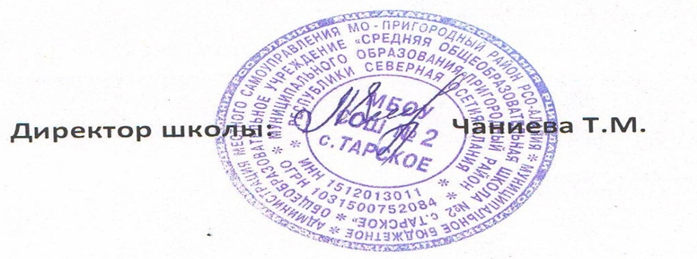 От 17.04. 2020№ 26